昆明八中2022-2023学年度上学期期中考平行高二物理答案考试时间：90分钟    满分：100分	命题教师：特色高二	  审题教师：特色高二一、选择题：本大题共10小题，每小题4分。在每小题给出的四个选项中，第1～6题只有一项是符合题目要求，第7～10题有多项符合题目要求。全部选对的得4分，选对但不全的得2分。有选错的得0分。二、实验题：本大题共2小题，共16分。11. 【答案】（1）10.025（2分）     4.486~4.489均可（2分）（2）220（2分）（3）35000.0（2分）12. 【答案】（1）（1分）     （1分）     （2分）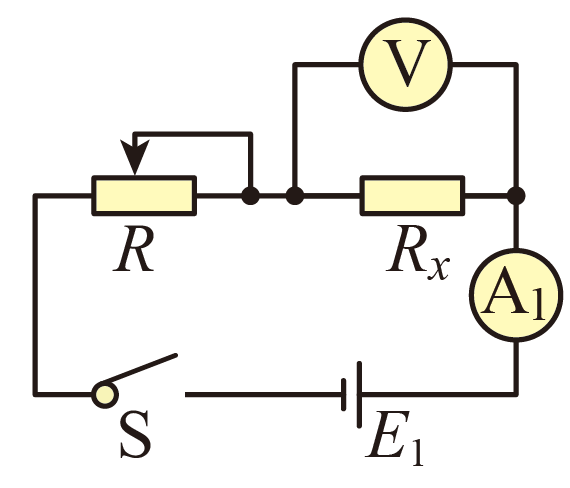 （2）（2分）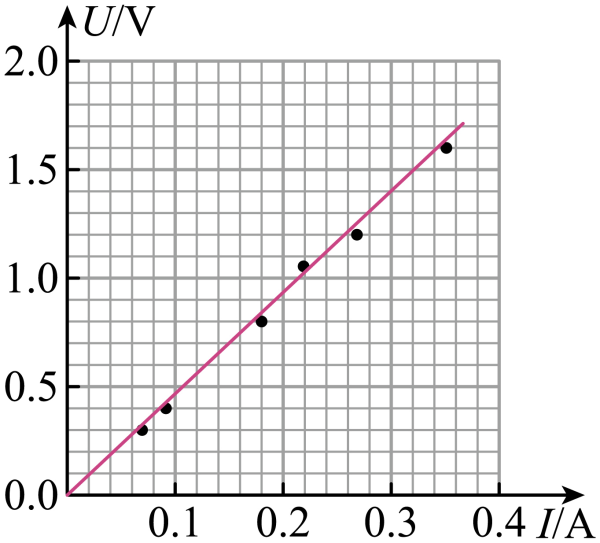 （3）4.7（2分）三、计算题：本大题共4小题，共44分。13. 【答案】（1）3.6×10-2 N；（2）2×10-7 C；（3）18×10-3 N。【详解】（1）设A、B之间的库仑力大小为F库。根据题意，对B球受力分析，力的示意图如图所示，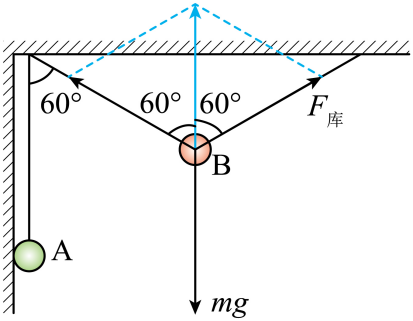 与B球相连的细线中拉力的大小为T=mg…………………………………………………（2分）T=mg=3.6×10-2N……………………………………………………………………………（1分）（2）由库仑定律得F库=………………………………………………………………（2分）由合成知识可知F库=mg……………………………………………………………………（1分）解得  q=2×10-7C…………………………………………………………………………（1分）（3）A球的受力如图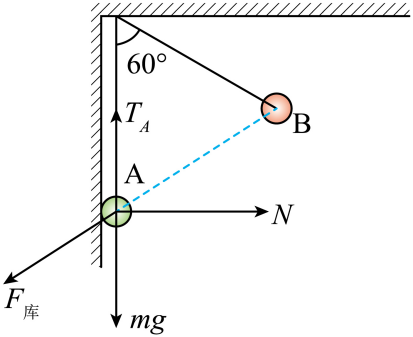 则根据共点力平衡条件可得N=F库 sin 60°=mg sin 60°………………（2分）N=18×10-3 N…………………………………………………………………………（1分）14. 【答案】（1）3A；（2）9W；（3）21W【详解】（1）由闭合电路欧姆定律可知………………………………（2分）解得I＝3A………………………………………………………………………………（1分）电动机的热功率P热＝I2RM ……………………………………………………（2分）解得P热＝9W……………………………………………………………………………（1分）（3）电动机输入的功率P＝UI，解得P＝30W………………………………………（2分）电动机的输出功率P输出＝P－P热，…………………………（1分）解得P输出＝21 W…………………………（1分）15．【答案】(1)　(2)2　(3)3L【详解】(1)电子在电场E1中做初速度为零的匀加速直线运动，设加速度为a1，时间为t1，由牛顿第二定律和运动学公式得：a1＝＝………………………………………………………………………………（1分）＝a1t  ………………………………………………………………………………（1分）运动的时间为t1＝。……………………………………………………………（1分）设电子射出电场E2时沿平行电场线方向的速度为vy，根据牛顿第二定律得，电子在电场中的加速度为：a2＝＝，…………………………………………………………………………（1分）t3＝，…………………………………………………………………………………（1分）vy＝a2t3，…………………………………………………………………………………（1分）tan θ＝  ……………………………………………………………………………（1分）又有：v1＝a1t1      ……………………………………………………………………（1分）解得：tan θ＝2。……………………………………………………………………（1分）（3）如图，设电子在电场中的偏转距离为x1   x1＝a2t    ……………………………………………………………………………（1分）tan θ＝………………………………………………………………………………（1分）解得：x＝x1＋x2＝3L。…………………………………………………………………（1分）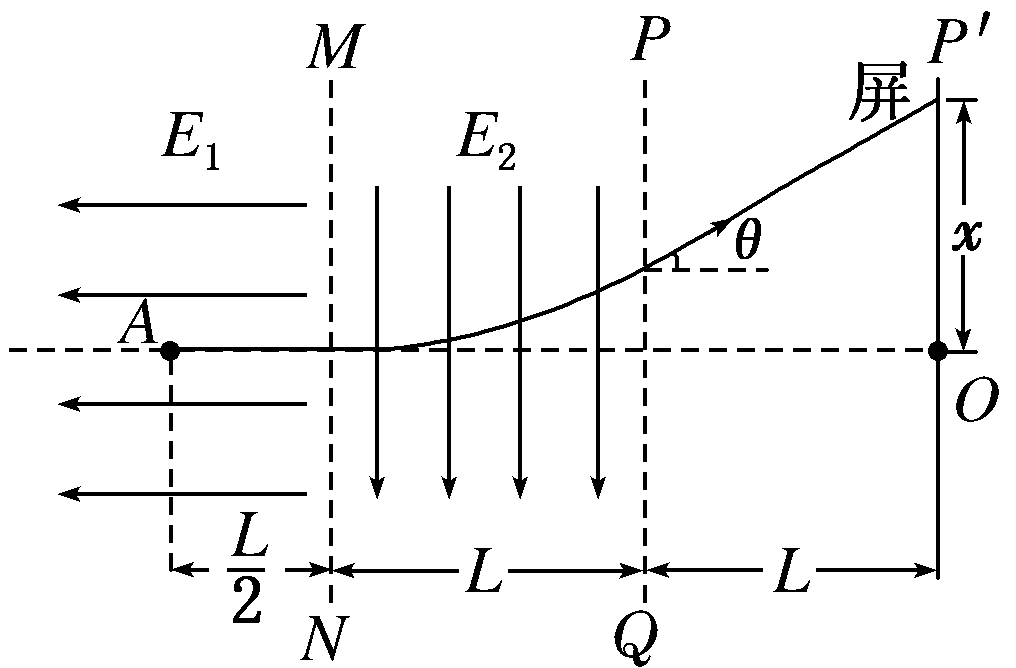 16. 【答案】（1）6.0N        （2）0        （3）1.17J【详解】（1）设带电体通过C点时的速度为，依据牛顿第二定律有解得．………………………………………………………………（1分）设带电体通过B点时的速度为，设轨道对带电体的支持力大小为，带电体在B点时，根据牛顿第二定律有……………………………………………………（1分）带电体从B运动到C的过程中，根据动能定理有:……………………………………… （1分）联立解得……………………………………… （1分）根据牛顿第三定律带电体对轨道的压力．……………………………………（1分）（2）设带电体从最高点C落至水平轨道上的D点经历的时间为t，根据运动的分解有，……………………………………………………………………………………（1分）…………………………………………………………………………（2分）联立解得0．……………………………………………………………………（1分）（3）由P到B带电体做加速运动，故最大速度一定出现在从B经C到D的过程中，在此过程中只有重力和电场力做功，这两个力大小相等，其合力与重力方向成45°夹角斜向右下方，故最大速度必出现在B点右侧对应圆心角为45°处．…………………（1分）设带电体的最大动能为，根据动能定理有…………………………………………（1分）代入数据解得.……………………………………………………………（1分）12345678910CBBABBCDABBDBC